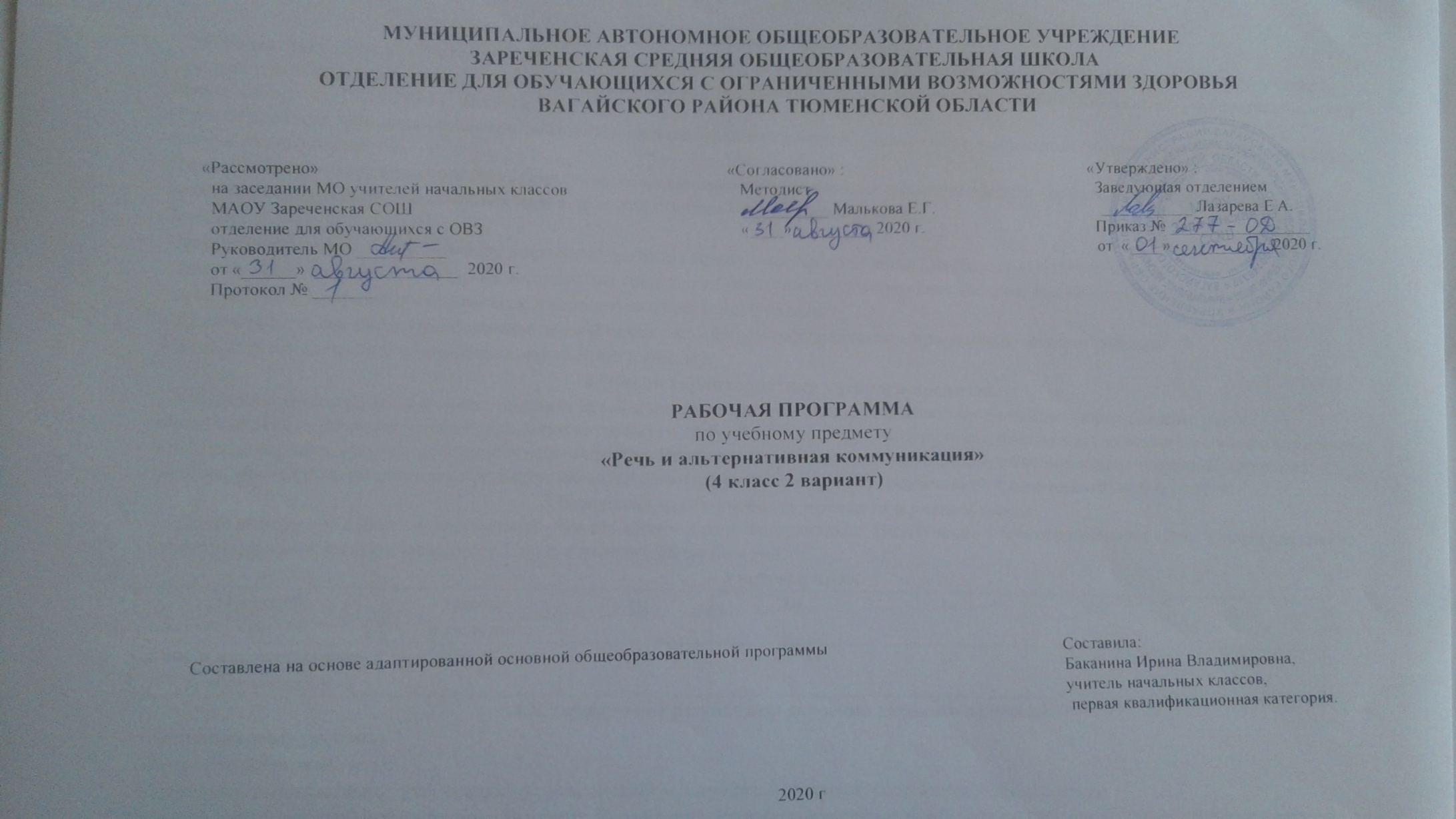                                                                                            1.Пояснительная записка.     Рабочая программа учебного предмета «Речь и альтернативная коммуникация» разработана на основе следующих документов:-Федеральный государственный образовательный стандарт образования обучающихся с умственной отсталостью (интеллектуальными нарушениями) от 19.12.2014 г. № 1599.-Адаптированная основная общеобразовательная программа образования обучающихся с умственной отсталостью (интеллектуальными нарушениями) вариант 2. Цель обучения: формирование коммуникативных и речевых навыков с использованием средств вербальной и невербальной коммуникации, умения пользоваться ими в процессе социального взаимодействия.Задачи:- формировать умения использовать доступные средства коммуникации и общения - вербальные и не вербальные.- формировать умение пользоваться доступными средствами коммуникации в практике экспрессивной и импрессивной речевой   деятельности для решения соответствующих возрасту житейских задач- развивать речь как средства общения в тесной связи с познанием окружающего мира, личным опытом ребенка.- развивать предпосылки к осмысленному чтению и письму.2.Общая характеристика учебного предмета.    Обучение развитию речи и коммуникации детей с интеллектуальными нарушениями предполагает формирование у них коммуникативно-речевых умений, владение которыми в дальнейшем поможет выпускникам школы максимально реализоваться в жизни, занять адекватное социальное положение в обществе. Ведущим коррекционным принципом, объединяющим и организующим все разделы программы по данному предмету, является развитие речи школьников, особенно её коммуникативной функции.3.Описание места учебного предмета в ученом плане     Данный предмет входит в предметную область «Язык и речевая практика». На изучение учебного предмета «Речь и альтернативная коммуникация» в 4 классе отводится 2 часа в неделю, 68 часов в год.Учебный план4.Планируемые результаты освоения учебного предмета.Минимальный уровень:Личностные результаты:Социально-эмоциональное участие доступным способом в процессе общения и совместной деятельностиУмение принимать партнера по коммуникации. Умение воспринимать обращения через тактильные, зрительные, слуховые раздражители.Умение согласиться на контакт и отказаться от контакта.Умение распознавать, что поступает сообщение. Умение высказываться (вербально и невербально)Предметные результаты:Умение воспринимать речевое обращение и реагировать на него. Внимание к речевому обращению и реагирование на него доступным образом (изменение поведения, поворот лица и т.д.). Умение получать вербальные ответы на свои сообщения (в том числе невербальные).Умения реагировать на просьбу, запрет. Умение понимать похвалу и простые формы вежливости.Употребление отдельных звуков, звукоподражаний, звуковых комплексов.Достаточный уровень:Личностные результаты:Умение пользоваться помощью партнера при формулировании высказывания. Независимая коммуникация: самостоятельно формулируемое сообщение.Умение привлечь к себе внимания, приветствовать и прощаться с собеседником звуком (словом, предложением). Умение выразить свои желания, просьбу звуком (словом, предложением).Предметные результаты:Понимание простых предложений.Умение употреблять отдельные звуки, звукоподражания, звуковые комплексы в соответствии с коммуникативной ситуацией.Понимание существительных: имена членов семьи, педагогов, учащихся классаПонимание существительных: объекты, явления.Понимание простых предложений (бытовые и учебные инструкции).Умение употреблять простые по звуковому составу слов, называние имён членов семьи (учащихся класса, педагогов класса), называние (употребление) слов, обозначающих предмет.   Коммуникация: дети, взрослые, смотреть, говорить, здороваться, прощаться, просить помощи, слушать, ждать, показывать, спрашивать, вежливость, здравствуй, до свидания, привет, пока, спасибо, пожалуйста, да, нет.Графомоторные навыки: письмо, списывание букв, слогов, несложных слов, простых предложений, обводить, закрашивать, штриховать.5.Содержание учебного предмета.  Программно-методический материал представлен следующими разделами:«Коммуникация»,«Развитие речи средствами вербальной и невербальной коммуникации»,«Чтение и письмо».    Образовательные задачи по коммуникации направлены на формирование навыков установления, поддержания и завершения контакта. При составлении специальной индивидуальной программы развития выбираются обучающие задачи и, в зависимости от возможностей ребенка, подбирается средство коммуникации для реализации поставленных задач. Если ребенок не владеет устной (звучащей) речью, ему подбирается альтернативное средство коммуникации, например, жест, пиктограмма или др. К альтернативным средствам коммуникации относятся: взгляд, жест, мимика, предмет, графические изображения (фотография, цветная картинка, черно-белая картинка, пиктограмма, напечатанное слово), электронные устройства (коммуникативные кнопки, коммуникаторы, планшетные компьютеры, компьютеры).   Раздел «Развитие речи средствами вербальной и невербальной коммуникации» включает импрессивную и экспрессивную речь. Задачи по развитию импрессивной речи направлены на формирование умения понимать обращенную речь. Задачи по развитию экспрессивной речи направлены на формирование умения употреблять в ходе общения слоги, слова, строить предложения, связные высказывания. Ребенок, не владеющий устной (звучащей) речью, учится общаться, пользуясь альтернативными средствами. Обучение импрессивной речи и экспрессивной проводится параллельно.   Раздел «Чтение и письмо» включает глобальное чтение, предпосылки к осмысленному чтению и письму, начальные навыки чтения и письма.6.Материально – техническое обеспечение.1.Кассы букв, слогов.2.Алфавит, лента букв, веер букв.3.Предметные и сюжетные картинки для развития речи.4.Компьютер, проектор.5.Комплекс дидактических и коррекционно – развивающих карточек.6.Дидактические игры для изучения букв.7.Пластилин, счетные палочки.Предметчасов в неделю1ч2ч3ч4чгодРечь и альтернативная коммуникация18810834